Friends and Family Comments May 2023RESULTS: 101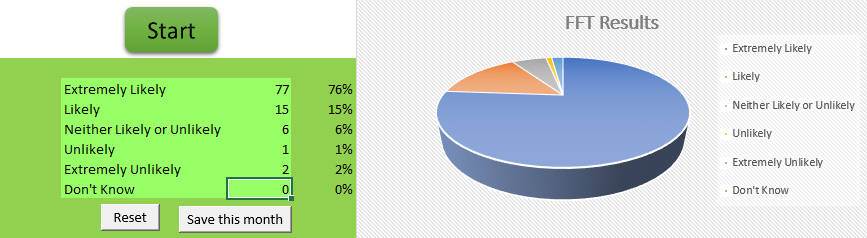 Very helpfulGP dealt with medical problem in a professional and kind wayAll went very wellReceptionist was really busy but still had time to smile, doctor was very thorough and listened to and acted on my concernsVery thorough consultation. Very knowledgeable, great information given outI attended the surgery for a blood test and everything was done in a professional manner and on time i was in and out in no time at all what more could you ask forVery helpfulI've been part of this practice since birth, and have never had any cause for complaint. I'm now 70 years old, so what does that tell youGot my results went in on time and Joanne was very helpful and friendlyVery good staffI had no issuesPrint friendly serviceI just rang the surgery and got appointment straight away. The Doctor listened to my symptoms, then asked me questions and straight away prescribed medication. The Doctor was very professional with a caring attitude, Fantastic SurgeryI am always happy with the service. However on this occasion it took 3 attempts to get an appointment. I am not happy about having to phone at 8:30am for a same day appointment. Due to my working days, I cannot always phone at 8:30am, which has resulted in a 3 day delay to see a doctor for a referral for an x-ray. I trust the surgery procedures will get back to some sort of normality very soonDr Jeyam is an excellent Doctor and the practice staff are really helpfulBecause, doctor number 1GoodThe person who took my blood for testing, was very professional. She told me how long it was going to take what not to worry about and reassured me that I was in a safe place. She had extreme confidence in the work that she was doing, which evidently made me feel at easePhoned early morning and was given an appointment to attend only 2 hours laterExcellent serviceThe doctor was very helpfulGoodSpeedy appointment, receptionist listened to the problem.GoodYes his really good never felt any pain All the staff are always obligingCaring, empathetic, clear and professional Pleasant reception, clean waiting roomAlways keep good timing and extremely pleasant staffWent in on time and the nurse was very goodProfessionalExcellent patient service and care as usualI was treated right by this Doctor and put my mind at easeResolved all issue. Great knowledge. Exceptional level of careFantastic serviceDrs very good. Nurse today seemed disorganised. She didn’t know where plasters were and said this herselfVery good serviceOn time. Sorted issueGood at there job ???? made sure I was okayBlood pressure test only quick easy on time doctors polite and informative many thanksThe practice invariably offers a caring and professional service thank youQuick and pleased with the care and adviceBrilliant reception Quick serviceVery good and efficient Quick and efficientVery goodVery happy with our surgery thanksThe doctor explained about high blood pressure. I was pleasedVery friendly and helpful and professionalSpeed with which I was dealt with. In and out before my appointment timeWent for a check-up for my short breaths I’ve been suffering, rang the doctors surgery got the appointment on the same day, found out I had a chest infection, doctor prescribed me 2 different Antibiotics with a blue inhalerVery goodBest doctor, number 1Professional friendly and politePrompt efficient serviceClear information and pleasant connections with all staff involved, from the phone call, receptionist and doctor I sawBecause Anita is always brilliant pity she is retiring